Fiche technique :
construire une boite à moustaches avec Excel 2007/2010 Construction de la boite à moustachesSaisir le tableau de données :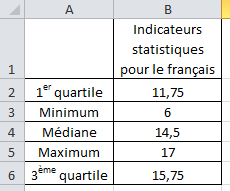 Sélectionner l’ensemble des données (cellule A1 à B6)Dans le menu « Insertion », choisir ligne puis « Courbe avec marques ».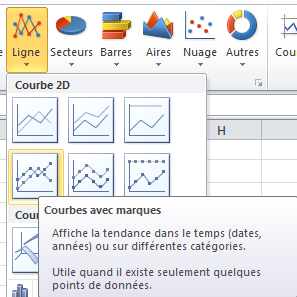 Dans le menu, « Création », choisir «Intervertir lignes/colonnes »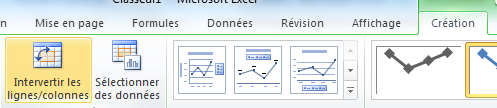 Vous obtenez le graphique suivant :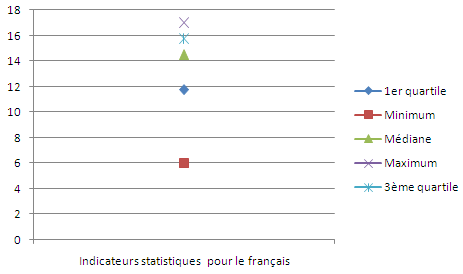 Faire clic droit sur le point du graphique représentant la médiane puis choisir « Mettre en forme la série de données ».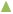 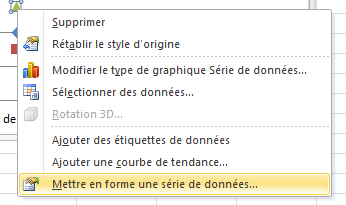 Dans la fenêtre qui s’affiche,  sélectionner « Couleur du trait » et cocher « Aucun » ; puis sélectionner « Options des marqueurs » et cocher « Prédéfini » ; Type « tiret » et Taille 20.Sélectionner le point représentant le minimum   puis attribuer la mise ne forme ci-dessous :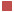 Répéter cette mise en forme pour le point représentant le maximum .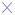 Sélectionner le point représentant le 1er quartile  puis attribuer la mise en forme ci-dessous :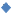 Répéter cette mise ne forme pour le point représentant le 3ème quartile .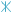 Dans l’onglet « Disposition » puis « Analyse » choisir « Lignes haut/bas »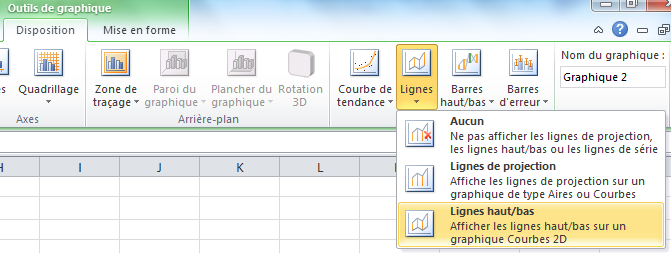 Dans l’onglet « Disposition », puis « analyse »choisir « Barres haut/bas »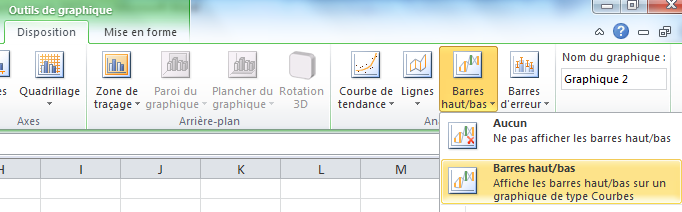 Vous obtenez la boite à moustache désirée Affichage des données sur la boite à moustachesSélectionné un marqueur (par exemple la médiane ) puis faire clic droit « Ajouter des étiquettes de données »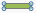 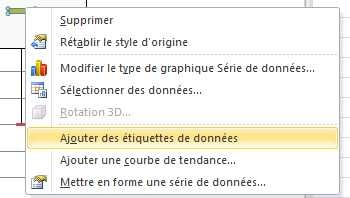 La valeur est affichée à côté du marqueur que vous aviez sélectionné :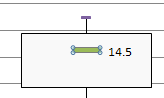 Répéter cette opération pour chacun des 4 autres valeurs.Vous obtenez une boite à moustache avec les valeurs.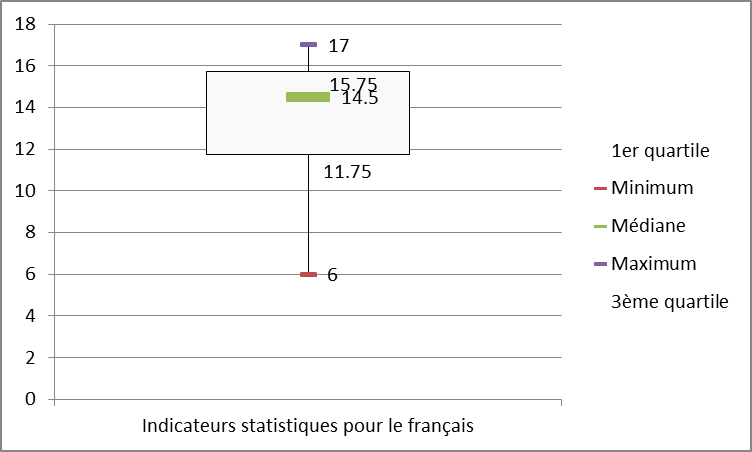  Ajouter un ou plusieurs boites à moustachesDans la colonne voisine, saisir les indicateurs d’une autre grandeur. Par exemple, pour les mathématiques :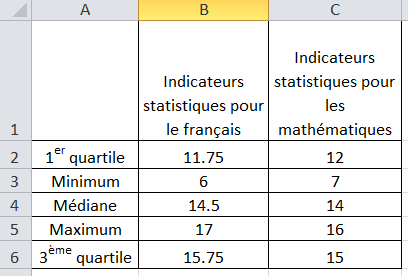 Sélectionner le graphique obtenu (un encadré gris apparait autour du graphique) et vos données sont encadrées en vert et bleu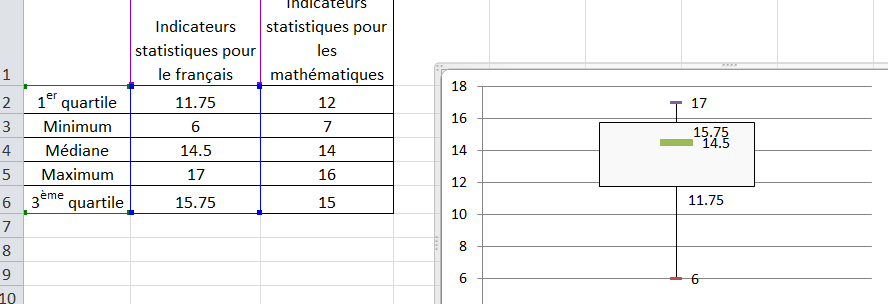 Sélectionner l’angle et étirer vers la droite.Vous obtenez automatiquement la deuxième boite à moustaches.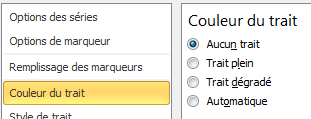 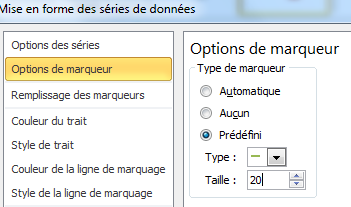 